PROGRAMACIÓN EDUCACIÓN PLÁSTICA2º EDUCACIÓN PRIMARIA CURSO 2022/23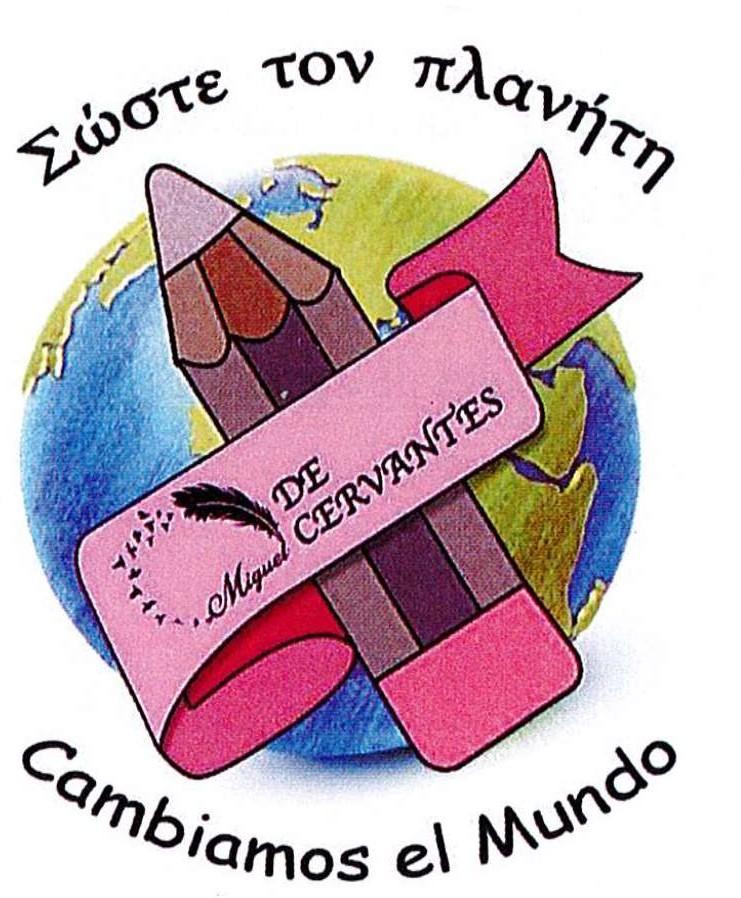 INTRODUCCIÓNLa Programación Didáctica supone la adaptación del Currículo oficial de una materia para un nivel determinado a un centro y a unos alumnos concretos, dentro de un contexto determinado, teniendo en cuenta el Proyecto Educativo de dicho centro. Esta programación, por tanto, asume el Proyecto Educativo del CEIPSO Miguel de Cervantes y las Concreciones curriculares explicitadas en su PGA para el curso 2022-2023.Todo ello se concreta de acuerdo con el marco legal establecido:-Real Decreto 126 /2014, de 28 de febrero, por el que se establece el currículo básico de la Educación Primaria-Decreto 89/2014, de 24 de julio, del Consejo de Gobierno, por el que se establece para la Comunidad de Madrid el currículo de la Educación PrimariaLa Programación General Anual del CEIPSO incluye un Plan de Mejora, centrado fundamentalmente en el fomento de la actitud, responsabilidad y hábitos de trabajo de los alumnos y en los elementos transversales del currículo (la comprensión lectora, la expresión oral y escrita, la comunicación audiovisual, las tecnologías de la información y la comunicación, el emprendimiento y la educación cívica y constitucional). Esta ambiciosa propuesta se organiza en torno a las actividades de aprendizaje integradas vinculadas a estándares de aprendizaje evaluables básicos tal y como iremos detallando a lo largo de la misma.OBJETIVOS GENERALES DE ETAPAA la hora de llevar a cabo la programación tendremos en cuenta los Objetivos generales que persigue la Etapa de Educación Primaria y que serán tenidos en cuentas en todas las áreas. Destacamos algunos como los siguientes:Conocer y apreciar los valores y las normas de convivencia, aprender a obrar de acuerdo con ellas, prepararse para el ejercicio activo de la ciudadanía y respetar los derechos humanos, así como el pluralismo propio de una sociedad democrática.Desarrollar hábitos de trabajo individual y de equipo, de esfuerzo y de responsabilidad en el estudio, así como actitudes de confianza en sí mismo, sentido crítico, iniciativa personal, curiosidad, interés y creatividad en el aprendizaje, y espíritu emprendedor.Iniciarse en la utilización, para el aprendizaje, de las Tecnologías de la Información y la Comunicación desarrollando un espíritu crítico ante los mensajes que reciben y elaboran.Utilizar diferentes representaciones y expresiones artísticas e iniciarse en la construcción de propuestas visuales y audiovisuales.Valorar la higiene y la salud, aceptar el propio cuerpo y el de los otros, respetar las diferencias y utilizar la educación física y el deporte como medios para favorecer el desarrollo personal y social.Adquirir habilidades para la prevención y para la resolución pacífica de conflictos, que les permitan desenvolverse con autonomía en el ámbito familiar y doméstico, así como en los grupos sociales con los que se relacionan.Conocer y valorar los animales más próximos al ser humano y adoptar modos de comportamiento que favorezcan su cuidadoBLOQUE: EDUCACIÓN AUDIOVISUALBLOQUE: EXPRESIÓN ARTÍSTICABLOQUE: DIBUJO GEOMÉTRICOPRINCIPIOS METODOLÓGICOSLa programación didáctica de esta área se rige por el enfoque constructivista y participa del modelo de enseñanza por competencias, que se concreta en los siguientes principios fundamentales:Partir de la situación del alumnado: la programación surge como respuesta a una necesidad y no como una propuesta descontextualizada. Es la situación de desconexión del alumnado del CEIPSO respecto al centro y a su propia cultura la que nos lleva a idear una forma de trabajo que utiliza sus propios intereses y vías predilectas de aprendizaje (internet y los medios audiovisuales) para presentarle el currículo como un medio para mejorar su propia vida y la de sus semejantes. Nuestro alumnado pertenece a un entorno desfavorecido. Presentarles y mostrarles la cultura como una herramienta esencial para cambiar su entorno en primer lugar y el mundo, como prolongación de esta acción humanizadora, es una gran noticia que precisan y merecen.Principio de actividad: frente al modelo de enseñanza tradicional que entiende que el papel del alumno es fundamentalmente pasivo (recibe información que se le presenta de forma ordenada y sistemática), este principio entiende que el aprendizaje más genuino se realiza a través de la acción, y dentro de estas, las actividades de aprendizajes integradas (tareas competenciales), son las actividades predominantes. Cada una de las actividades que se ofrecen en este proyecto de centro se rigen por este principio.Principio de andamiaje: este principio se refiere al nivel progresivo de autonomía que debe ir adquiriendo el alumnado conforme adquiere más competencias. En este sentido formulamos unas propuestas mucho más estructuradas y dirigidas en los niveles inferiores y más abiertas y con menor apoyo del profesorado en los niveles mayores. De esta forma, en la medida que el alumnado se hace más autónomo, el profesorado reduce su protagonismo.Aprendizaje significativo: El desarrollo de un proyecto centrado en el barrio en el que se sitúa el CEIPSO define un contexto óptimo para aprender significativamente, relacionando las experiencias vividas en diversos contextos históricos y geográficos con sus propios conocimientos y experiencias.Cooperación: La mayoría de las tareas propuestas con plazos determinados exigen para su éxito el trabajo en equipo. El trabajo entre iguales, mediado por las oportunas pistas y ayuda del docente, propician un aprendizaje que exigen del diálogo, la organización y el acuerdo como medios necesarios para llevar a cabo las diferentes tareas. Existen diversos niveles de cooperación: en parejas, pequeños grupos, grupo aula e incluso se plantean grandes retos a nivel de centro.Globalización e interdisciplinariedad: la enseñanza por competencias obliga a un aprendizaje vinculado a contextos. Aun cuando las tareas propuestas se realizan en el marco de diferentes materias, todas tienen un carácter transversal que obliga al alumnado a hacer uso de conocimientos y destrezas adquiridas en áreas y materias diversas. Este carácter transversal promueve el desarrollo integral de todas las capacidades del alumnado, facilita el aprendizaje competencial y les motiva de forma extraordinaria, en contraposición al modelo repetitivo y descontextualizado de la enseñanza tradicional.El “factor sorpresa” como elemento motivador: frente a lo absolutamente predecible y regular, propio de sistemas de enseñanza desfasados, la propuesta que presentamos se caracteriza por el uso estratégico y sistemático del factor sorpresa. Con ello se ha pretendido llamar la atención del alumnado y hacerle partícipe del entusiasmo y creatividad con la que abordábamos esta propuesta. Nos hacemos así eco de una dimensión esencial de la propia realidad: su impredicibilidad. Con respecto a las estrategias que utilizamos en este tipo de aprendizaje, podemos destacar algunas como:Narrativa común y dramatizaciónEl elemento clave articulador de esta metodología es justamente la narrativa. Tratamos de recuperar así la dimensión dramática que ya contiene la realidad y que la enseñanza de carácter academicista se ha encargado de desmontar.El fin último no será tanto entretener como dotar de sentido al propio proceso de enseñanza-aprendizaje: prepararnos para ser protagonistas de un mundo que precisa agentes humanizadores y no meros espectadores de su progresiva decadencia. La narrativa sitúa al ciudadano, y por ende, al alumnado, en responsables de su propio mundo y devuelve a la educación y a la cultura su carácter emancipador y su poder de transformación de la realidad, en relación con los objetivos de desarrollo sostenible.Gamificación individual y grupalLa actitud altruista (motivación intrínseca) que pretendemos desarrollar en el alumnado pasa necesariamente por una fase previa de incentivos (motivación extrínseca) que varían según cursos. Esta estrategia de gamificación nos permite mantener la motivación y atención del alumnado en la consecución de objetivos intermedios y facilitar la tensión necesaria que exige todo proceso de enseñanza aprendizaje en fases en la que los logros no resultan tan atractivos.La metodología que llevamos a cabo en el aula es activa y participativa en la que el alumno es protagonista principal de su proceso de aprendizaje, teniendo en cuenta sus intereses, necesidades, y adecuándonos en todo momento a sus demandas y motivaciones. Partiremos de los conocimientos previos que poseen los alumnos y les proporcionaremos las experiencias necesarias para acercarles de la manera más motivadora posible a los contenidos programados.Grupos interactivosEn el marco del proyecto Comunidades de Aprendizaje durante este curso iniciaremos grupos interactivos, actuación educativa de éxito de carácter cooperativo, que trata de sacar la máxima rentabilidad de la cooperación entre iguales con la presencia en el aula de adultos (familiares y voluntarios) que desempeñan el rol de dinamizador y animador de grupos bajo la dirección de los docentes.La metodología empleada tiene que generar las condiciones adecuadas para que el alumnado interactúe, participe, intercambie y exponga hechos y fenómenos del entorno natural. El docente diseña, orienta y concreta el proceso, que permita la funcionalidad de los aprendizajes en distintos contextos dentro y fuera del aula.PROCEDIMIENTOS E INSTRUMENTOS DE EVALUACIÓNPara llevar a cabo la programación, utilizamos procedimientos e instrumentos variados de evaluación, tal y como se indica en la tabla adjunta:CRITERIOS DE CALIFICACIÓNLos criterios de calificación se ajustan a los criterios básicos de calificación acordados en Claustro para cada nivel en el documento de Concreciones del Currículo de la PGA 2021-2022. Se sintetizan en los siguientes aspectos evaluados:La actitud, responsabilidad en las tareas y hábitos de estudio (entrega de tareas, trabajo en clase…) se recogerán a través de listas de control, escalas de estimación y análisis del cuaderno del alumno y tendrá una influencia en la nota del alumno de un 30 %El dominio de los contenidos teóricos, curriculares y procedimentales se registrarán a través de los trabajos plásticos realizados en clase contará un 20% en la nota final.Los contenidos más orientados a la realización de actividades de aprendizaje integradas, centradas en aspectos transversales (comprensión lectora, expresión oral y escrita, educación cívica, comunicación audiovisual, tic y emprendimiento) contarán un 50% en la nota.En cada unidad didáctica precisamos los estándares, los instrumentos y criterios de calificación que corresponden.MEDIDAS DE APOYO Y/O REFUERZO EDUCATIVOEl uso de una metodología inclusiva como luego explicaremos dentro del apartado de atención a la diversidad nos permite adaptar el proceso de enseñanza a los alumnos y facilitar un seguimiento individualizado con medidas como: información periódica a familias y alumnos de su rendimiento y actitud y trabajo, diseño de actividades variadas que permitan diferentes niveles de logro y el uso de diversas inteligencias.EVALUACIÓN DE LA PRÁCTICA DOCENTESeguimos el modelo de evaluación CIPP[1]: evaluación del Contexto (C), evaluación del diseño (I: Input), evaluación del Proceso (P) y evaluación del Producto (P)Evaluación del contexto: (C)Incluye una valoración ajustada de las necesidades de los alumnos: actitud, estilo de aprendizaje, nivel de competencia curricular, fortalezas y debilidades de su entorno.Se concreta en una selección de objetivos adaptados a las necesidades de los alumnos y acordes al currículo oficial. En esta evaluación valoramos si los objetivos seleccionados responden a las necesidades de los alumnos. En definitiva si hemos realizado una buena evaluación inicialEvaluación de la programación: (INPUT)Se refiere a su diseño. Si con la misma hemos ajustado los contenidos, criterios de evaluación y niveles de logro de los estándares de aprendizaje evaluables a sus niveles de partida. Valoramos igualmente si la metodología seleccionada es la adecuada y si los medios previstos son viables. En esta fase lo que se valora fundamentalmente es la coherencia de la programación: si los recursos y la metodología son las adecuadas para la enseñanza de estos alumnos y si se ajusta a los plazos establecidos.Evaluación del desarrollo: (P)Modo concreto en que se desarrollan las sesiones de clase. Clima de convivencia y de trabajo en el aula. Adecuada gestión del aula por parte del profesorado. Medidas que se aplican al respecto y valoración de la eficacia de las mismas. Se valora igualmente si se producen interferencias ajenas al proceso de enseñanza- clima de convivencia, colaboración de familias, …Valoramos las posibles interferencias al proceso de enseñanza aprendizaje, referidas a la organización y gestión del centro, a los recursos necesarios para ellos y al clima general de centro.Evaluación de logros: (P)Consiste en valorar los logros de los alumnos. Interesa realizar una valoración respecto a la evaluación inicial. Debe ser una evaluación integral referida a actitudes , hábitos y nivel curricular. Las evaluaciones externas nos sirven de referente e indicador, pero la verdadera evaluación se realiza con respecto a la evaluación inicial. Se valora en general si la programación consigue resultados eficaces y eficientes. Integra los procesos anteriores. Se concreta en un análisis de resultados y una determinación de propuestas de mejora.Procedimientos de evaluación:Análisis cuantitativo y cualitativo de resultados.Sesiones de intercambio de información con alumnos, equipo docente que interviene con nuestros alumnos y sesión de evaluación.Cuestionarios sobre el nivel de satisfacción de los docentes y las familias referidos a aspectos concretos del proceso de enseñanza aprendizaje.controles o cuestionarios escritos a alumnos al finalizar el trimestre sobre metodología y evaluación.ATENCIÓN A LA DIVERSIDADEl principio de atención a la diversidad se basa en la concepción de currículo abierto y flexible y en un modelo de enseñanza aprendizaje dinámico, histórico y contextualizado un currículo que precisa concreción en diferentes contextos sociales. En este proceso de adaptación resulta esencial conocer el modo en que los alumnos aprenden teniendo en cuenta sus propias características, motivaciones e intereses.La programación didáctica de aulaEn primer lugar, hemos de indicar que una programación didáctica de aula, tercer nivel de concreción curricular, es ya, en sí misma, una medida fundamental de atención a la diversidad. Supone adaptar el currículo oficial (primer nivel de concreción) a un grupo de alumnos teniendo en cuenta un proyecto educativo determinado para un centro (segundo nivel de concreción). Con todo, la atención a la diversidad nos exige contemplar además la heterogeneidad que se produce a su vez dentro del aula.Medidas ordinarias de atención a la diversidadEl marco en el que se lleva a cabo la atención a la diversidad en el aula y en una materia concreta viene dado por el Plan de Atención a la Diversidad del centro (Integrado en su Programación General Anual), en el que se concretan medidas organizativas y curriculares para la misma.Entre las medidas ordinarias a adoptar con nuestros alumnos hemos de destacar:Evaluación inicial al comienzo de curso para determinar la competencia curricular del grupo y de cada alumno/a en relación a esta área. Esta evaluación inicial, nos ha permitido apreciar las dificultades y competencias de estos alumnos y las diferencias entre ellos, así como sus expectativas, motivaciones, intereses y necesidades.Actividades de evaluación inicial: dentro de cada unidad y atendiendo a los diferentes bloques de contenidos, en las primeras sesiones incluimos una valoración general de los conocimientos previos de los alumnos respecto a los contenidos objeto de enseñanza en el bloque. Dicha evaluación suele coincidir con las actividades de motivación e iniciales.Apuesta por una metodología inclusiva, es decir, optar por un modo de trabajo en el aula que nos permita atender de modo óptimo a las diferencias contempladas en este grupo concreto. En este sentido hemos elaborado un modelo de unidad didáctica, que explicitamos en el apartado de metodología, que se caracteriza por:Activa: predomina la indagación sobre las técnicas expositivas, conscientes de la limitada capacidad de atención de los alumnos.Variedad y dinamismo: oferta variada de actividades utilizando diferentes recursos (impreso, audiovisual, informático, …) y técnicas con finalidades diferentes (actividades de inicio, exposición, desarrollo, aplicación y de síntesis), atendiendo a la curva de fatiga del alumno.Regularidad: se mantiene la misma estructura en la mayoría de las sesiones, garantizando un entorno estructurado que facilite la generación de hábitos en los alumnos.Retroalimentación periódica: evaluaciones continuas que nos permiten advertir a los alumnos de sus logros y errores, tratando de abordar su escasa capacidad para abordar metas a largo plazo. Ello nos permite igualmente el poder aportar información puntual a las familias y lograr su implicación y colaboración a través de los tutores. Dichas valoraciones se realizan sobre cuaderno, registros basados en observaciones del aula, varios controles al trimestre y realización y evaluación de tareas competenciales. Detallamos más este aspecto al referirnos a la evaluación.Diseño de unidades didácticas con Actividades diferenciadas por nivel de dificultad: distinguimos actividades obligatorias (nivel básico: se ajusta a la media de la clase), opcionales (de profundización- alumnos de buen rendimiento y de altas capacidades si lo hubiere-) y actividades de refuerzo (diseñadas como de repaso para todos, pero básicas para los alumnos con adaptación curricular significativa). Las actividades básicas las deben realizar todos los alumnos. Las actividades de refuerzo son para todos, aún cuando se han diseñado pensando expresamente en alumnado con dificultades y con necesidades educativas especiales, como es el caso del alumno con discapacidad intelectual que tenemos en el aula. Las actividades de profundización son opcionales para todos, aún cuando se han diseñado pensando en alumnos aventajadosque superan con facilidad los mínimos del currículo. Estas actividades conforman los tres niveles de atención a la diversidad que adoptamos para este grupo específico (cuatro niveles si incluimos a algún alumno con adaptaciones curriculares significativas).Uso de material complementario para alumnos con dificultades: consulta de libros de texto de cursos anteriores, material de refuerzo,....Seguimiento individualizado: el enfoque metodológico que asumimos se inspira en el principio de atención a la diversidad, tratando de combinar la necesaria enseñanza común que requiere la educación primaria, con la atención específica del alumnado según sus necesidades. Ello se plasma en la combinación de estrategias de enseñanza para todos (exposiciones al grupo clase y actividades comunes) y estrategias diferenciadas, como son la atención individualizada a través de la supervisión del trabajo individual en el aula, las actividades de diverso nivel de dificultad (Bancos de actividades graduadas) y el material complementario citado. Además, la utilización que hacemos de las actividades de grupo o por parejas referidas en el apartado de recursos metodológicos permiten igualmente la atención a la diversidad a la par que desarrollan la colaboración y cooperación, así como la tutoría entre iguales.Medidas específicas de apoyo educativo:Nos referimos a las medidas necesarias para atender a alumnos con necesidades específicas de apoyo educativo. En esta materia se concretan en Adaptaciones curriculares individuales que se refieren en cada caso determinando los estándares, criterios de evaluación y en su caso contenidos que requieran de adaptación pertinente.TRATAMIENTO DE ELEMENTOS TRANSVERSALESEn la educación primaria, la comprensión lectora, la expresión oral y escrita, la comunicación audiovisual, las tecnologías de la información y la comunicación, el emprendimiento y la educación cívica y constitucional han de trabajarse en todas las áreas.El Plan de Mejora del centro Cervantina, que incide especialmente en la adopción de una metodología común en todas las etapas hace de estos elementos transversales su referente fundamental. El trabajo de estas transversales se concreta especialmente en un paquete de Actividades de aprendizaje integradas y en una serie de descriptores.Actividades de aprendizaje integradasLas diferentes unidades didácticas se desarrollan conforme a los tres grandes proyectos de centro referidos en el Plan de Mejora del centro y que de forma transversal se incluyen en los respectivos bloques de contenidos siguiendo paralelamente la secuencia Sensibilización, Interpretación, Actuación. Las diferentes actividades de aprendizaje integradas se referirán a tareas vinculadas a las diferentes fases de dichos proyectos.Descriptores de los elementos transversales.En estas actividades se trabajan diversas competencias y contenidos de forma transversal que se concretan en los siguientes descriptores:CONTENIDOSCRITERIOS DE EVALUACIÓNESTÁNDARES , INSTRUMENTOS Y CRITERIOS DE EVALUACIÓNDiferenciación entre imágenes fijas y en movimiento. La fotografía, el cartel, el cómic y el cine de animación.Utilización de las tecnologías de la información y la comunicación para la búsqueda, creación y difusión de imágenes.1. Distinguir las diferencias fundamentales entre las imágenes fijas y en movimiento clasificándolas siguiendo patrones aprendidos.Reconoce las imágenes fijas y en movimiento en su entorno y las clasifica.Presenta los trabajos de manera ordenada, clara y limpia en soporte papel .(lista de control) (10%)Diferenciación entre imágenes fijas y en movimiento. La fotografía, el cartel, el cómic y el cine de animación.Utilización de las tecnologías de la información y la comunicación para la búsqueda, creación y difusión de imágenes.2. Aproximarse a la lectura, análisis e interpretación del arte y las imágenes fijas y en movimiento en sus contextos culturales e históricos comprendiendo de manera crítica su significado y función social siendo capaz de elaborar imágenes nuevas a partir de los conocimientos adquiridos.2.1 Analiza de manera sencilla y utilizando la terminología adecuada imágenes fijas atendiendo al tamaño, formato y elementos básicos (puntos, rectas,planos, colores, iluminación, función…).Diferenciación entre imágenes fijas y en movimiento. La fotografía, el cartel, el cómic y el cine de animación.Utilización de las tecnologías de la información y la comunicación para la búsqueda, creación y difusión de imágenes.2. Aproximarse a la lectura, análisis e interpretación del arte y las imágenes fijas y en movimiento en sus contextos culturales e históricos comprendiendo de manera crítica su significado y función social siendo capaz de elaborar imágenes nuevas a partir de los conocimientos adquiridos.2.3 Reconoce los diferentes temas de la fotografía.Diferenciación entre imágenes fijas y en movimiento. La fotografía, el cartel, el cómic y el cine de animación.Utilización de las tecnologías de la información y la comunicación para la búsqueda, creación y difusión de imágenes.2. Aproximarse a la lectura, análisis e interpretación del arte y las imágenes fijas y en movimiento en sus contextos culturales e históricos comprendiendo de manera crítica su significado y función social siendo capaz de elaborar imágenes nuevas a partir de los conocimientos adquiridos.2.6. Secuencia una historia en diferentes viñetas en las que incorpora imágenes y textos siguiendo el patrón de un cómic.Diferenciación entre imágenes fijas y en movimiento. La fotografía, el cartel, el cómic y el cine de animación.Utilización de las tecnologías de la información y la comunicación para la búsqueda, creación y difusión de imágenes.2. Aproximarse a la lectura, análisis e interpretación del arte y las imágenes fijas y en movimiento en sus contextos culturales e históricos comprendiendo de manera crítica su significado y función social siendo capaz de elaborar imágenes nuevas a partir de los conocimientos adquiridos.2.7. Reconoce el cine de animación como un género del cine y comenta el proceso empleado para la creación, montaje y difusión de una película de animación, realizado tanto con la técnica tradicional como la técnica actual.Diferenciación entre imágenes fijas y en movimiento. La fotografía, el cartel, el cómic y el cine de animación.Utilización de las tecnologías de la información y la comunicación para la búsqueda, creación y difusión de imágenes.3. Utilizar las tecnologías de la información y la comunicación para la búsqueda, creación y difusión de imágenes.3.1 Maneja programas informáticos sencillos de elaboración y retoque de imágenes digitales (copiar, cortar, pegar, modificar tamaño, color, brillo, contraste…) que le sirvan para la ilustración de trabajos con textos.CONTENIDOSCRITERIOS DE EVALUACIÓNESTÁNDARES , INSTRUMENTOS Y CRITERIOS DE EVALUACIÓN	Utilización de los elementos básicos del dibujo (punto, línea y plano). Uso y características del color1. Identificar el entorno próximo y el imaginario, explicando con un lenguaje plástico adecuado sus características.Utiliza el punto, la línea y el plano al representar el entorno próximo y el imaginario.Realiza un proyecto, trabajando de forma individual o en equipo y presenta un trabajo, utilizando soporte papel, utilizando diferentes técnicas con diferentes medios.(trabajo) (20%)	Utilización de los elementos básicos del dibujo (punto, línea y plano). Uso y características del color2. Representar de forma personal ideas, acciones y situaciones valiéndose de los elementos que configuran el lenguaje visual.2.1. Distingue y explica las características del color, en cuanto a su luminosidad, tono y saturación, aplicándolas con un propósito concreto en sus producciones.	Utilización de los elementos básicos del dibujo (punto, línea y plano). Uso y características del color2. Representar de forma personal ideas, acciones y situaciones valiéndose de los elementos que configuran el lenguaje visual.2.3. Analiza y compara las texturas naturales y artificiales, así como las texturas visuales y táctiles siendo capaz de realizar trabajos artísticos utilizando estos conocimientos.	Utilización de los elementos básicos del dibujo (punto, línea y plano). Uso y características del color2. Representar de forma personal ideas, acciones y situaciones valiéndose de los elementos que configuran el lenguaje visual.2.4. Organiza el espacio de sus producciones bidimensionales utilizando conceptos básicos de composición, equilibrio y proporción.Conoce y aplica estrategias para trabajar de manera eficaz. (trabajo) (20%)Técnicas del dibujo y de la pintura. Realización de obras plásticas haciendo uso de diferentes materiales. Utilización de las tecnologías.3. Realizar producciones plásticas siguiendo pautas elementales del proceso creativo, experimentando, reconociendo y diferenciando la expresividad de los diferentes materiales y técnicas pictóricas y eligiendo las más adecuadas para la realización de la obra .3.1. Utiliza las técnicas del dibujo y de la pintura más adecuadas para sus creaciones manejando los materiales e instrumentos de manera adecuada, cuidando el material y el espacio de uso.Técnicas del dibujo y de la pintura. Realización de obras plásticas haciendo uso de diferentes materiales. Utilización de las tecnologías.3. Realizar producciones plásticas siguiendo pautas elementales del proceso creativo, experimentando, reconociendo y diferenciando la expresividad de los diferentes materiales y técnicas pictóricas y eligiendo las más adecuadas para la realización de la obra .3.2. Lleva a cabo proyectos en grupo respetando las ideas de los demás y colaborando con las tareas que le hayan sido encomendadas.Técnicas del dibujo y de la pintura. Realización de obras plásticas haciendo uso de diferentes materiales. Utilización de las tecnologías.4. Utilizar recursos bibliográficos, de los medios de comunicación y de internet para obtener información que le sirva para planificar y organizar los procesos creativos, así como para conocer e intercambiar informaciones con otros alumnos.4.1. Organiza y planea su propio proceso creativo partiendo de la idea, recogiendo información bibliográfica, de los medios de comunicación o de Internet, desarrollándola en bocetos y eligiendo los que mejor se adecúan a sus propósitos en la obra final, sin utilizar elementos estereotipados, siendo capaz de compartir con otros alumnos el proceso y el producto final obtenido.Técnicas del dibujo y de la pintura. Realización de obras plásticas haciendo uso de diferentes materiales. Utilización de las tecnologías.5. Imaginar, dibujar y elaborar obras tridimensionales con diferentes materiales.5.1. Confecciona obras tridimensionales con diferentes materiales planificando el proceso y eligiendo la solución más adecuada a sus propósitos en su producción final.Técnicas del dibujo y de la pintura. Realización de obras plásticas haciendo uso de diferentes materiales. Utilización de las tecnologías.6. Conocer las manifestaciones artísticas más significativas queforman parte del patrimonio6.1. Reconoce, respeta y valora las manifestaciones artísticas más importantes del patrimonio cultural y artístico español, especialmente aquellas que han sido declaradas Patrimonio de la Humanidad.Realización de obras tridimensionales haciendo uso de diferentes materiales.artístico y cultural, adquiriendo actitudes de respeto y valoración de dicho patrimonio.6.2. Aprecia y disfruta las posibilidades que ofrecen los museos de conocer las obras de arte que en ellos se exponen.Realización de obras tridimensionales haciendo uso de diferentes materiales.artístico y cultural, adquiriendo actitudes de respeto y valoración de dicho patrimonio.6.3. Conoce alguna de las profesiones de los ámbitos artísticos, interesándose por las características del trabajo de los artistas y artesanos y disfrutando como público en la observación de sus producciones.Obras artísticas más relevantes del patrimonio artístico español. Los grandes pintores españoles. Museosy exposiciones.CONTENIDOSCRITERIOS DE EVALUACIÓNESTÁNDARES , INSTRUMENTOS Y CRITERIOS DE EVALUACIÓNUtilización de la regla milimetrada, la escuadra, el cartabón y el compás para el trazado de líneas paralelas y perpendiculares, ángulos de diferentes medidas, segmentos,1. Identificar conceptos geométricos en la realidad rodea al alumno relacionándolos con los conceptos geométricos contemplados en el área1.1. Identifica los conceptos de horizontalidad y verticalidad, utilizándolos en sus composiciones con fines expresivos.Utilización de la regla milimetrada, la escuadra, el cartabón y el compás para el trazado de líneas paralelas y perpendiculares, ángulos de diferentes medidas, segmentos,1. Identificar conceptos geométricos en la realidad rodea al alumno relacionándolos con los conceptos geométricos contemplados en el área1.9. Continúa series con motivos geométricos (rectas y curvas) utilizando una cuadrícula facilitada con los instrumentos propios del dibujo técnico.CONTENIDOSCRITERIOS DE EVALUACIÓNESTÁNDARES , INSTRUMENTOS Y CRITERIOS DE EVALUACIÓNmediatrices y círculos.de Matemáticas con la aplicación gráfica de los mismos.1.11. Analiza la realidad descomponiéndola en formas geométricas básicas y trasladando la misma a composiciones bidimensionales.mediatrices y círculos.de Matemáticas con la aplicación gráfica de los mismos.1.12. Identifica en una obra bidimensional formas geométricas simples.mediatrices y círculos.2. Iniciarse en el conocimiento y manejo de los instrumentos y materiales propios del dibujo técnico manejándolos adecuadamente.2.1. Conoce y aprecia el resultado de la utilización correcta de los instrumentos de dibujo valorando la precisión en los resultados.(estos estándares se evaluarán mediante trabajos) (20%)PROCEDIMIENTO DEEVALUACIÓNINSTRUMENTO DEEVALUACIÓNCARACTERÍSTICASAnálisis de producciones (Actividades de aprendizaje integradas)Cuaderno de claseEspecifica niveles de desempeño (actitud, trabajo, conocimientos)Análisis de producciones (Actividades de aprendizaje integradas)Exposición oralHace aproximaciones subjetivas de niveles de desempeñoAnálisis de producciones (Actividades de aprendizaje integradas)Trabajo en equipoHace aproximaciones subjetivas de niveles de desempeñoTécnicas de observación (Para actitudes y determinadas actividades de aprendizaje integradas)Valoración de la asistencia, participación, actitud, cooperación, …Narración cualitativa de conductas de diversa índoleTécnicas de observación (Para actitudes y determinadas actividades de aprendizaje integradas)Valoración de la asistencia, participación, actitud, cooperación, …Registra conductas objetivasTécnicas de observación (Para actitudes y determinadas actividades de aprendizaje integradas)Valoración de la asistencia, participación, actitud, cooperación, …Especifica formas diversas de participaciónTécnicas de observación (Para actitudes y determinadas actividades de aprendizaje integradas)Valoración de la asistencia, participación, actitud, cooperación, …Hace aproximaciones subjetivas de niveles de desempeño en conductas complejasESTRATEGIAS ANIMACIÓNA LA LECTURA Y COMPRENSIÓN LECTORALecturas de textos motivadores sobre la asignatura:CuentosTextos extraídos de novelas.Artículos periodísticos-	Lecturas incluidas en el libro de textoPropuesta de libros seleccionados de lectura voluntaria.Realización de guías de lectura, para facilitar el seguimiento autónomo de la lectura por parte de los alumnos.EXPRESIÓN Y COMPRENSIÓN ORALLectura en voz alta de lecturas.Tormentas de ideas y puestas en común de resultados.Exposición oral de: resúmenes, respuestas de ejercicios, trabajos, etc.Respuestas orales de preguntas en clasePráctica de conversación en  Idiomas (comprende  y se expresa con los auxiliares de conversación)Corrección de las intervenciones orales espontáneas de los alumnos.Debates o coloquios, respetando los turnos de palabra.Utilizar estrategias de aprendizaje y recursos didácticos (diccionarios, libros de consulta, materiales multimedia, etc.), con el fin de buscar información y resolver situaciones de aprendizaje de forma autónoma.Promover y aportar herramientas para mejorar la capacidad expositiva de los alumnos: organización de ideas, corrección en el uso del lenguaje, claridad en la exposición de ideas etcInvestigar y exponer oralmente producciones audiovisuales.EXPRESIÓN Y COMPRENSIÓN ESCRITARedacciones, resúmenes y esquemas.Preguntas sobre las lecturas (lectura comprensiva)Respuestas escritas de preguntasElaboración de glosarios específicos de cada materiaTrabajos temáticosTextos de diverso tipo: argumentativo, descriptivo, narrativo,EMPRENDIMIENTOActividades que se realizan contribuyendo de manera directa a la creatividad, el control emocional y el trabajo en equipo. Además, se potenciará la autoestima.Realización y exposición de pequeños proyectos.Participación en concursosParticipación en exposiciones en el centro.Realizar trabajos en grupo para favorecer el trabajo consensuado, la toma de decisiones en común, la valoración y el respeto de las opiniones de losdemás.EDUCACIÓN CÍVICA Y CONSTITUCIONALActividades grupales de comunicación oral que favorezcan el respeto de los distintos puntos de vista y el turno en el diálogo.Mantener la comunicación de manera constructiva, superando prejuicios y mostrando tolerancia y respeto con los compañeros y todo el personaldocente.Fomentar el análisis crítico de la realidad para favorecer la convivenciaTrabajos en equipo.Asistencia a charlas.Respeto de las especies y del entorno natural.Reconocimiento de la importancia de la CienciaIntentar desarrollar en los alumnos la conciencia de identidad europea y laasunción	de	la	ciudadanía	europea	con	sus	derechos,	deberes	y obligaciones.PREVENCIÓN DE CUALQUIER TIPO DE VIOLENCIA, RACISMO etcTrabajar en equipo, con grupos mixtos.Valorar la lengua extranjera como medio para acceder a otros conocimientos y culturas, y reconocer la importancia que tiene como medio de comunicación y entendimiento internacional en un mundo multicultural, tomando conciencia de las similitudes y diferencias entre las distintas culturasToma de conciencia de situaciones injustas, violentas y el aprendizaje de herramientas para prevenirlas y solucionarlasConsiderar y hacer considerar a todos, la igualdad de derechos y obligaciones de todos los alumnos.Utilizar textos para fomentar el aprendizaje de la prevención y resoluciónpacífica de conflictos en todos los ámbitos de la vida personal, familiar ysocial, así como de los valores que sustentan la libertad, la justicia, la igualdad, el pluralismo político, la paz, la democracia, el respeto a los derechos humanos y el rechazo a la violencia terrorista y de cualquier tipo de violencia, racismo o xenofobia6. Fomentar actitudes de compañerismo y no violencia fomentando el trabajo en equipo, trataremos de que los alumnos adquieran hábitos de tolerancia y respeto ante cualquier opinión en los debates que llevemos a cabo, valoraremos la importancia de la convivencia pacífica entre las personas de diferentes culturas, razas, sexos y edades, la participación en las actividades se tratará que sea responsable, solidaria y constructivaapreciando las diferencias como riqueza colectiva